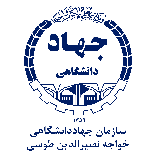 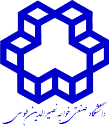 ششمین دوره مسابقات ملی پایان‌نامه سه دقیقه‌ای ویژه دانشگاه خواجه نصیرالدین طوسیتاریخ:      /      / 1400لطفاً اطلاعات زیر را تکمیل کنید.عنوان پروژه:نام و نام خانوادگی دانشجو:کد ملی:مقطع:گروه آموزشی:استاد راهنما:استاد مشاور:شماره تماس:پست الکترونیکی:ارسال چکیده پایان‌نامه و یک قطعه عکس اسکن شده به همراه این فرم، الزامی می‌باشد.لطفاً اطلاعات زیر را تکمیل کنید.عنوان پروژه:نام و نام خانوادگی دانشجو:کد ملی:مقطع:گروه آموزشی:استاد راهنما:استاد مشاور:شماره تماس:پست الکترونیکی:ارسال چکیده پایان‌نامه و یک قطعه عکس اسکن شده به همراه این فرم، الزامی می‌باشد.لطفاً اطلاعات زیر را تکمیل کنید.عنوان پروژه:نام و نام خانوادگی دانشجو:کد ملی:مقطع:گروه آموزشی:استاد راهنما:استاد مشاور:شماره تماس:پست الکترونیکی:ارسال چکیده پایان‌نامه و یک قطعه عکس اسکن شده به همراه این فرم، الزامی می‌باشد.